от «_02_» ___06___ 2021 г.			                     	                                             № 636_______О внесении изменений в Положение о ежегодном городском конкурсе по благоустройству города Мирного«Мой дом. Мой двор. Мой подъезд», утвержденноеПостановлением городской Администрации от 10.09.2009 № 191 В целях воспитания у населения городского патриотизма, привлечения внимания общественности к проблемам благоустройства и озеленения города, наведения в нем чистоты и порядка, активизации деятельности городских служб, городская Администрация постановляет:Внести в Положение о ежегодном городском конкурсе по благоустройству города Мирного «Мой дом. Мой двор. Мой подъезд», утвержденное Постановлением городской Администрации от 10.09.2009 № 191 (далее по тексту - Положение) следующие изменения:В пункте 2.4. раздела 2 Положения слова «до 03 июля» заменить словами «до 05 июля».В пункте 3.6. Положения слова «присуждается 6 поощрительных грантов» заменить словами «присуждаются поощрительные гранты».Опубликовать настоящее Постановление в порядке, установленном Уставом МО «Город Мирный».Контроль исполнения настоящего Постановления возложить на 1-го Заместителя Главы Администрации по ЖКХ, имущественным и земельным отношениям С.Ю. Медведь.  Глава города	                                                                                               К.Н. АнтоновВизы:Рассылка: МКУ «УЖКЖ» МО «Город Мирный»,СМИИсп. Урванцева А.М.т. 4-61-60АДМИНИСТРАЦИЯМУНИЦИПАЛЬНОГО ОБРАЗОВАНИЯ«Город Мирный»МИРНИНСКОГО РАЙОНАПОСТАНОВЛЕНИЕ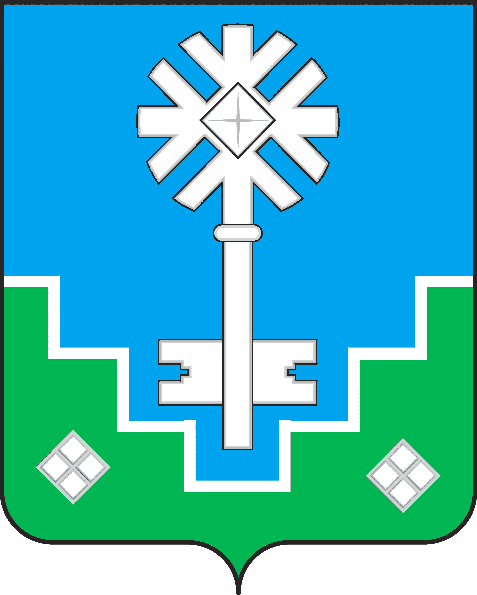 МИИРИНЭЙ ОРОЙУОНУН«Мииринэй куорат»МУНИЦИПАЛЬНАЙ ТЭРИЛЛИИ ДЬАhАЛТАТАУУРААХНачальникправового управленияО.М. ГабышеваНачальник отдела по муниципальнойслужбе и делопроизводствуО.В. БазыкинаНачальник  по связям с общественностью и СМИО.А. ГуляеваДиректор  МКУ «УЖКХ» МО «Город Мирный»Е.В. Болдуев